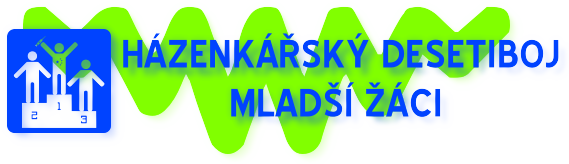 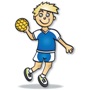 Kvalifikace MORAVSKOSLEZKÝ KRAJPořadatel: SKP Frýdek-MístekMísto: Sportovní hala SŠED , Pionýrů 2069 Frýdek-MístekDne:  Sobota 29.11.2014Ředitel soutěže: Břetislav Šoltys        tel. 731558642       email: skp@skp.czVzhledem k velikému počtu přihlášených účastníků jsou družstva rozdělena do dvou skupin po čtyřech družstvech.Délka utkání: osobní obrana 10 minut , utkání 10 minutPrůběh disciplíny utkání : utkání s nařízenou osobní obranou , shot-out , utkáníVyloučení:  1 minutaROZDĚLENÍ DO SKUPIN A PŘIDĚLENÁ ČÍSLA DRUŽSTEVSkupina A                                                                                              skupina BSKP Frýdek-Místek                                                                1. TJ Nový JičínKH Kopřivnice                                                                        2. SK P.E.M.A. OpavaHCB Karviná „A“                                                                    3. HCB Karviná „B“Sokol Ostrava                                                                        4. DTJ PolankaDo regionální soutěže SEVEROVÝCHOD postupují dvě nejlepší družstva 8:30  Schůzka vedoucích, hlavního rozhodčího a pořadatelů. Každý vedoucí označí disciplínu, na kterou sází prémiový násobek – joker.Schůzka vedoucích, hlavního rozhodčího a pořadatelů. Každý vedoucí označí disciplínu, na kterou sází prémiový násobek – joker.halatělocvična  9:00Hod míčem sk.A         pořadí 1,2,3,4Přesná střelba sk. B        pořadí 1,2,3,4  9:50Hod míčem sk.B         pořadí 1,2,3,4Přesná střelba sk. A        pořadí 1,2,3,410:40Utkání 1 – 2 sk.ARychlý běh sk.B               pořadí 1,2,3,411:15Utkání 3 – 4 sk.A11:50Utkání 1 – 2 sk.BRychlý běh  sk.A              pořadí 1,2,3,412:25Utkání 3 – 4 sk.B13:00Utkání 4 – 1 sk.APětiskok sk.B                   pořadí 1,2,3,413:35Utkání 2 – 3 sk.A14:10Utkání 4 – 1 sk.BPětiskok sk.A                   pořadí 4,1,2,314:45Utkání 2 – 3 sk.B15:20Utkání 1 – 3 sk.APřekážková dráha sk.B   pořadí 4,1,2,315:55Utkání 2 – 4 sk.A16:30Utkání 1 – 3 sk.BPřekážková dráha sk.A   pořadí 1,3,2,417:05Utkání 2 – 4 sk.B18:00Vyhodnocení a zakončení soutěže